CURRICULUM VITAE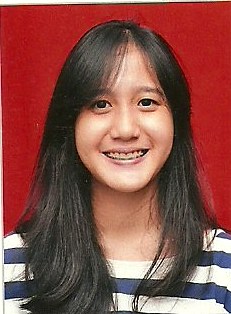 Personal detailsFull name		: Chasimira AmadeaPlace, date of birth	: Jakarta, 15 March 1994Home address	: Bona Indah blok A6/21, Lebak Bulus, Jakarta SelatanE-mail address	: chsmramadea@yahoo.comTel. / HP No.		: 081288480469Marital status		: SingleEducationFormal2012 – present	: Atmajaya Catholic University majoring in Communication2009 – 2012		: SMA Al-Izhar Pondok Labu2006 – 2009		: SMP Al-Izhar Pondok Labu 2000 – 2006		: SD Al-Izhar Pondok LabuJob TrainingAt REDmark Agency responsible in media social, from May  2014 to January 2015Organization ActivitiesAs Documentation Committee on MAFIASCO, 2012As Financial of Makrab Fiabikom ‘FINCH’, 2012As Event Committee of Al-Izhar Olympic  6, 2011As Liason Officer of Closing Al-Izhar Olympic 6, 2011As Ticketing Department on HOPEFEST, 2011As Language Committee on Al-Izhar Olympic 5, 2010SkillsLanguageEnglish 	: Oral: good		Written: goodComputerMicrosoft Office (e.g Ms. Word, Power Point, Ms. Excel)Internet SkillHobbies/InterestsTraveling, listening to music, swimming, browsing Jakarta, 6 Mei 2015    Chasimira Amadea